Publicado en España el 28/10/2016 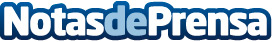 Made in Me ofrece a las tiendas una gama ilimitada de calzado sin necesidad de invertir en stockMade in Me, con un método de fabricación y personalización artesanal de calzado femenino de alta calidad, se lo pone fácil a las tiendas especializadas en bodas y ceremonias. Con una oferta casi ilimitada, sin necesidad de invertir en stock, podrán diseñar una colección completamente a su medida o dar a sus clientas la posibilidad de diseñar su propio zapato. Una opción chic y cómoda con la que acertar... O dejar que ellas mismas hagan su apuestaDatos de contacto:Globe ComunicaciónNota de prensa publicada en: https://www.notasdeprensa.es/made-in-me-ofrece-a-las-tiendas-una-gama Categorias: Moda E-Commerce Recursos humanos Celebraciones http://www.notasdeprensa.es